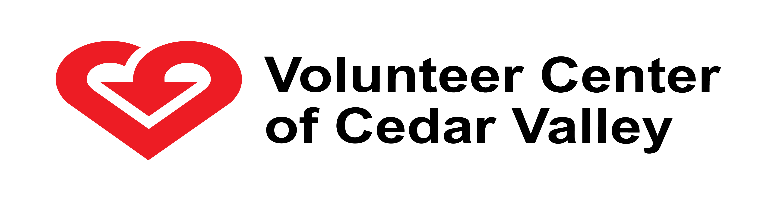 jean_seeland@vccv.org319-272-2087Service Learning PlanningProject Name: (Short description of the project)Goals: (What do we want to accomplish?)Objectives: (what needs to be done to accomplish the goals?)1.2.3.Resources: (What do we need to complete the project?)Timeline: (Start and end dates for the project)Reflection: 